Místní knihovna Dolní Studénky www.knihovnadolnistudenky.webk.czVyhlašuje soutěž na téma 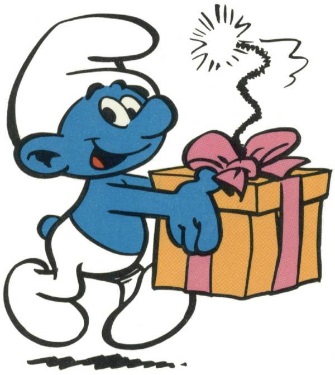 Šmoulové Výkresy nebo výrobky můžete donést na OÚ Dolní Studénky nebo přímo do knihovny nejpozději                          do 31.5.2018. Čekají na Vás odměny.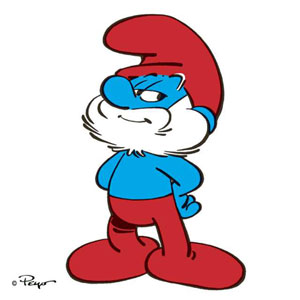 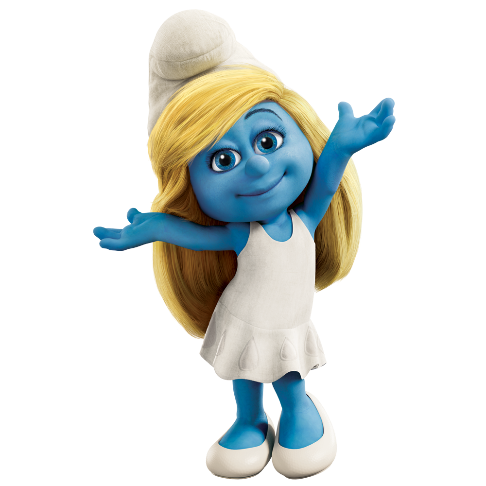 